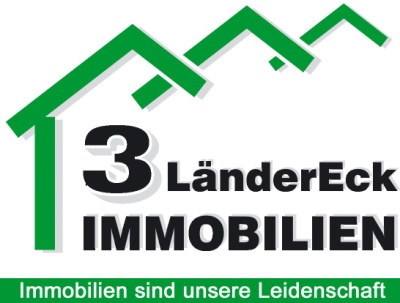 Großzügige, helle Gewerbeetage mit insg. ca. 184 m² Nutzfläche direkt im Herzen der Stadt Haiger zu vermieten. Exposé : 060516Mietpreis : 460,00€  zzgl. MwSt. Gewerbefläche:  ca. 184 m²Lage:  1A Geschäftslage der Stadt HaigerObjektbeschreibung:Durch den Haupteingang gelangen Sie zunächst in den Treppenaufgang, welcher Sie direkt zum angebotenen Gewerbeobjekt führt. Die angebotene Gewerbeetage weist eine Gesamtgröße von insg. ca. 184 m² auf und befindet sich im Obergeschoss des Objektes.  Ferner gehören zum Objekt noch zwei separate, abgeteilte Kunden- bzw. Mitarbeitertoiletten. Ausstattung:Die Beheizung der Immobilie erfolgt durch eine Gas-Zentralheizung. Eine Damen-, sowie eine abgetrennte Herrentoilette Sonstiges: Dieses Gewerbeobjekt eignet sich perfekt als Büroraum für jegliche Branchen.Die Stad Haiger bietet Ihnen alle Einrichtungen des täglichen Bedarfs. Von Banken, Ärzten, Apotheken bis hin zu Lebensmittelgeschäften, Einkaufszentren etc. ist hier wirklich alles vorhanden. Die Pkw-Fahrzeit zum nächst gelegenen Bahnhof beträgt lediglich 3 bis 4 Minuten und bis zum nächsten Busbahnhof lediglich 1 bis 2 Minuten.  Die Autobahnauffahrt zur A 45 Frankfurt/Dortmund in Richtung Siegen/Wetzlar ist mit dem Pkw in ca. 10 Minuten zu erreichen. Provision: 3 KMM  zzgl. MwSt.Bei Fragen stehen wir Ihnen gerne zur Verfügung! 02773-91 999 62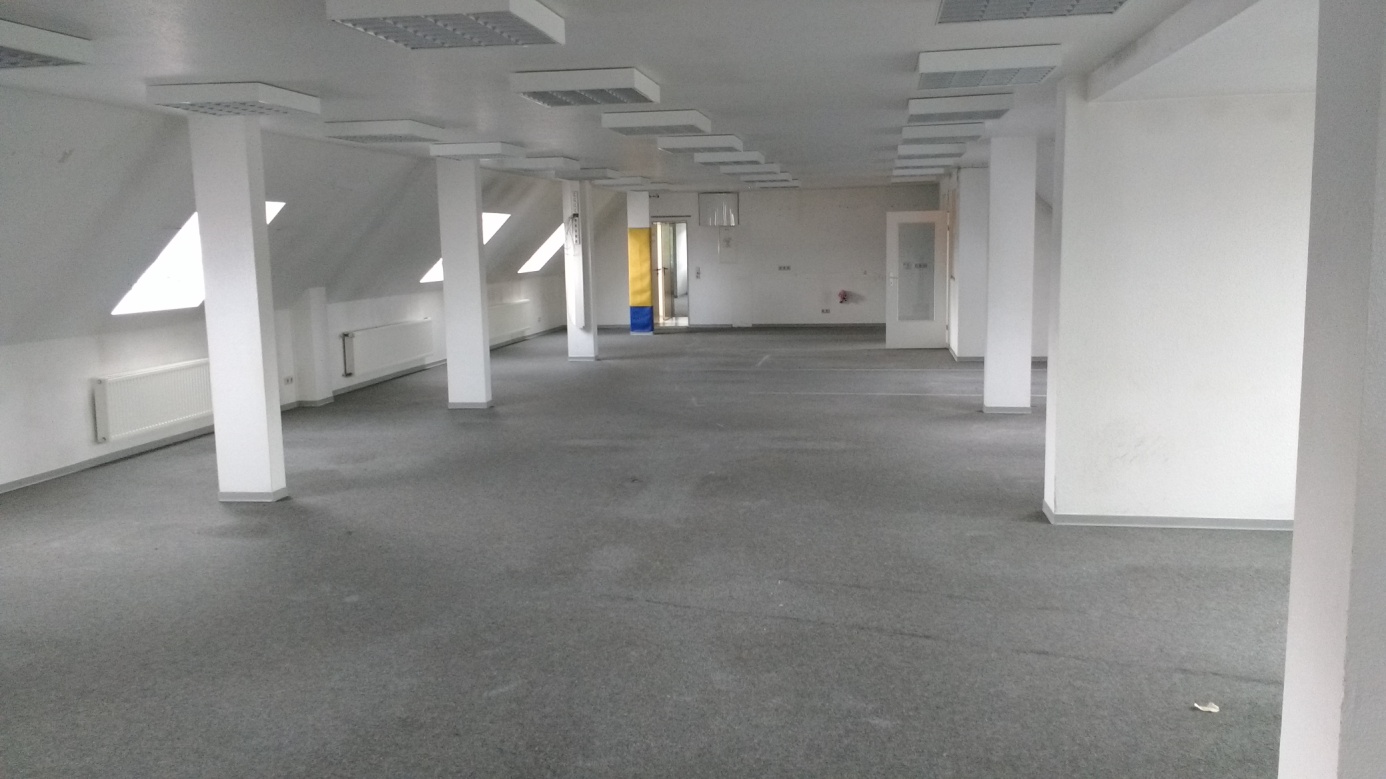 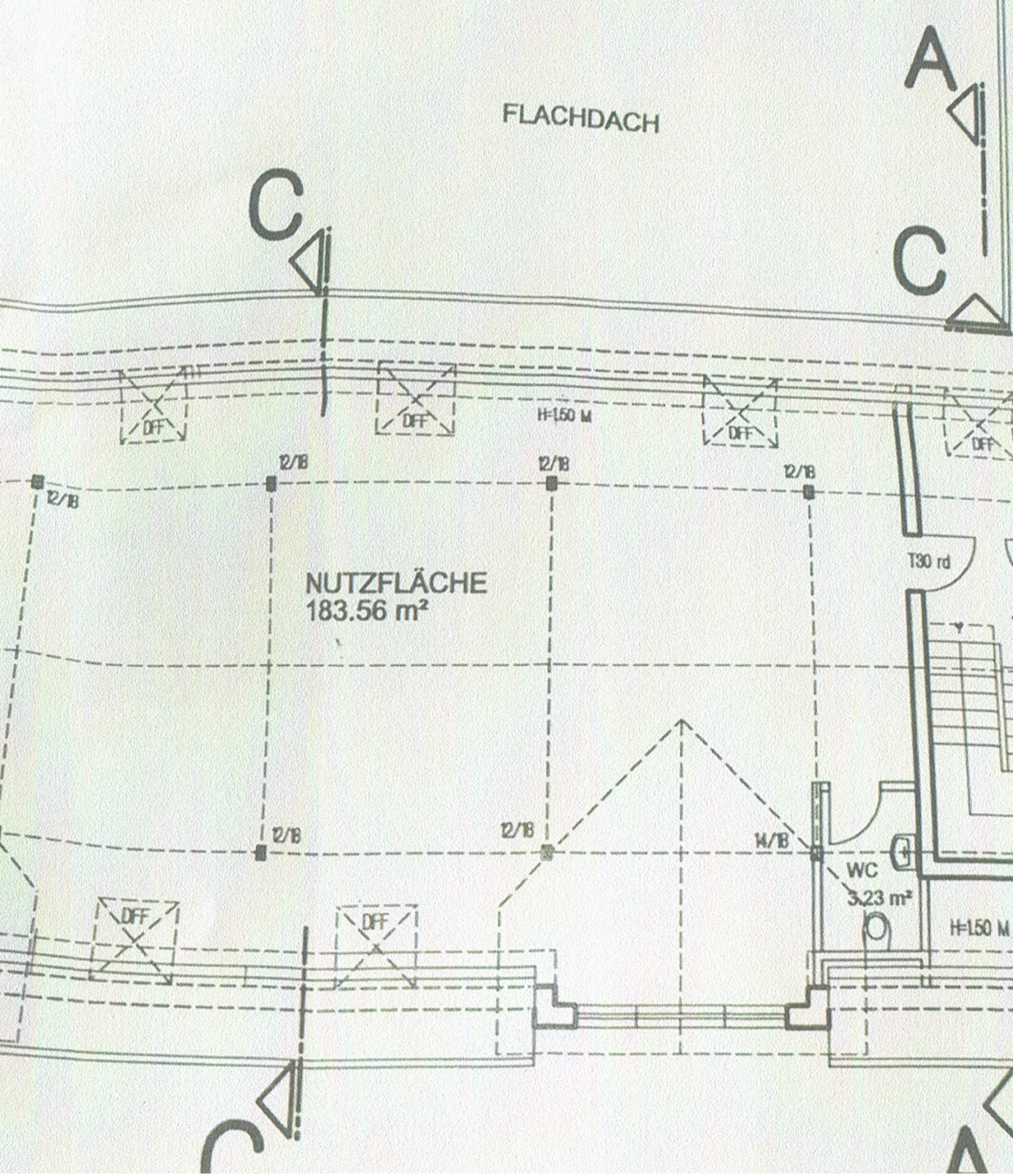 